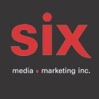 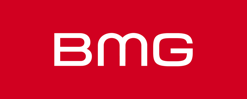 NickelbackGet Rollin’ – Le nouvel album à paraître le 18 novembre via BMGÉcoutez le premier extrait San QuentinMontréal, septembre 2022 - Le groupe de rock canadien Nickelback fera paraître son très attendu nouvel album Get Rollin' le 18 novembre via BMG. Le premier extrait « San Quentin » est disponible aujourd'hui sur toutes les plateformes. Get Rollin’ est le 10e album studio de Nickelback et le premier en cinq ans. « San Quentin » est une aventure rock audacieuse qui annonce les couleurs Get Rollin'. « San Quentin » a été inspirée par une rencontre que le leader Chad Kroeger a fait avec un prisonnier de la prison à haute sécurité de Californie. En plus de « San Quentin », le nouvel album comprendra 10 nouvelles chansons, toutes écrites par Nickelback.« Nous avons passé les dernières années à faire un disque à un rythme qui nous a donné la liberté de créer et nous avons hâte que tout le monde entende la nouvelle musique Les fans nous ont manqué et nous avons hâte de donner vie aux nouvelles chansons sur scène, alors Let's Get Rollin '! » - NickelbackGet Rollin' (ainsi que sa version Deluxe) sera disponible en format CD et en version numérique. L'édition de luxe comprendra quatre titres bonus - des versions acoustiques de "High Time", "Just One More", "Does Heaven Even Know You're Missing? " et "Horizon". Le version LP sera disponible en 2023.Get Rollin’ Tracklist:1. 	San Quentin2. 	Skinny Little Missy3. 	Those Days4. 	High Time5. 	Vegas Bomb6. 	Tidal Wave7. 	Does Heaven Even Know You’re Missing?8. 	Steel Still Rusts9. 	Horizon10. 	Standing In The Dark11. 	Just One More12. 	High Time (Acoustic) *13. 	Does Heaven Even Know You’re Missing? (Acoustic) *14. 	Just One More (Acoustic) *15. 	Horizon (Acoustic) ** Get Rollin’ Deluxe VersionAccumulant les succès depuis plus de deux décennies, Nickelback est au 11ième rang des meilleurs vendeurs de tous les temps, comptant plus de 50 millions d'unités vendues et plus de 4,7 milliards d’écoutes en ligne à ce jour. Le groupe a sorti 23 singles dont 19 atteignant le Billboard Hot 100. Le groupe a remporté 26 récompenses aux Billboard Music Awards, American Music Awards, MTV Video Music Awards, MuchMusic Video Awards, People's Choice Awards et JUNO Awards. Parmi leurs nombreuses distinctions, le groupe a également réalisé 12 tournées consécutives à guichets fermés, avec près de 10 millions de billets vendus à travers le monde.Source : BMG
Information : Simon Fauteux